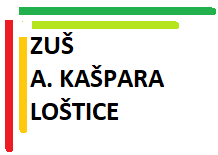 Stanovení výše úplaty za vzdělávání ve školním roce 2023/2024  dle § 8 Vyhlášky č. 71 / 2005 Sb. v platném zněníÚhrada úplaty za školné na bankovní účet: č. ú. 1903528329/0800 u České spořitelny, a.s.Variabilní symbol: uveden na příkaze k úhraděTermín úhrady úplaty je stanoven: 1. pololetí do 10. 9. 2023 a 2. pololetí do 10. 2. 2024Přípravné studium 					I. a II. stupně - individuální výuka		220 Kč/ měsíc		  1.100 Kč/ pololetíI. a II. stupně - skupinová výuka		150 Kč/ měsíc	   	     750 Kč/ pololetíZákladní studium I. a II. stupně - individuální výuka		220 Kč/ měsíc		  1.100 Kč/ pololetíI. a II. stupně - skupinová výuka		150 Kč/ měsíc	   	     750 Kč/ pololetíStudium pro dospělé - studenti SŠ, VOŠ		220 Kč/ měsíc		  1.100 Kč/ pololetíRozšířené studium - individuální výuka		290 Kč/ měsíc		  1.450 Kč/ pololetíDruhé studijní zaměření v hudebním oboru	Skupinová výuka				120 Kč/ měsíc	   	     550 Kč/ pololetíIndividuální výuka				140 Kč/ měsíc	   	     700 Kč/ pololetíPřípravné studium I. stupně				110 Kč/ měsíc	   	     550 Kč/ pololetíZákladní studium a přípravné studium II. stupně	170 Kč/ měsíc	   	     850 Kč/ pololetíStudium pro dospělé - studenti SŠ, VOŠ		170 Kč/ měsíc	   	     850 Kč/ pololetíPřípravné studium 					  80 Kč/ měsíc	   	     400 Kč/ pololetí Základní studium					100 Kč/ měsíc	     	     500 Kč/ pololetíPřípravné studium 					  80 Kč/ měsíc	   	     400 Kč/ pololetíZákladní studium					100 Kč/ měsíc	   	     500 Kč/ pololetíÚplatu za vzdělávání je možné hradit převodem z bankovního účtu nebo složenkou. Součástí úplaty jsou výpůjčky učebních pomůcek, které jsou majetkem školy. Ve výjimečných případech lze požádat ředitelku školy o měsíční platby. V důsledku složitých rodinných sociálních poměrů či v případě dlouhodobé nemoci (nemocnice, lázně) lze zažádat o slevu (formulář si můžete vyzvednout v ředitelně školy). Neuhrazení školného v daném termínu 
je důvodem k vyloučení žáka ze ZUŠ.      V Lošticích dne 29. 6. 2023					Bc. Hana Miko, BA		  	                 					     ředitelka školy			Základní umělecká škola A. Kašpara Loštice,okres Šumperk, příspěvková organizace Trávník 596, 789 83 LošticeIČ: 65 497 201    +420 583 445 489      +420 702 119 457       miko@zuslostice.cz      www.zuslostice.czHUDEBNÍ OBORVÝTVARNÝ OBORLITERÁRNĚ-DRAMATICKÝ OBORTANEČNÍ OBOR